                                                                                                                                                          Vupik Plus d.o.o. 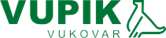                                                                                                                                                                                                 Sajmište 113c                                                                                                                                                                                               32000 VukovarObavijest Čupanje metlica    -  Prijevoz autobusa-Poštovani,ovo su rute kojom će autobusi i kombi  voziti:Ukoliko ćete imati pitanja, možete se obratiti na sljedeći broj mobitela: 091/ 4790- 426, Marinko JelenićMjestoVrijeme polaskaMjesto okupljanjaRuta 1Bršadin5,00centarPačetin5,10centarBobota5,20centarTrpinja5,25centarLipovača5,30centarVukovar- Trpinjska cesta5,35kod tenkaVukovar- Autobusni kolodvor5,45stanica kod bivše tržniceVukovar- Sajmište5,50kod kafića Čokot barVukovar- Mitnica5,55kod BoseMjestoVrijeme polaskaMjesto okupljanjaRuta 2Borovo5,30centarBorovo naselje5,35kod KonzumaMjestoVrijeme polaskaMjesto okupljanjaRuta 3Negoslavci5,30centarPetrovci5,35centarBerak5,40centarMjestoVrijeme polaskaMjesto okupljanjaRuta 4Sotin5,30centarOpatovac5,35centarLovas5,40centar